J E D Á L N Y   L Í S T O K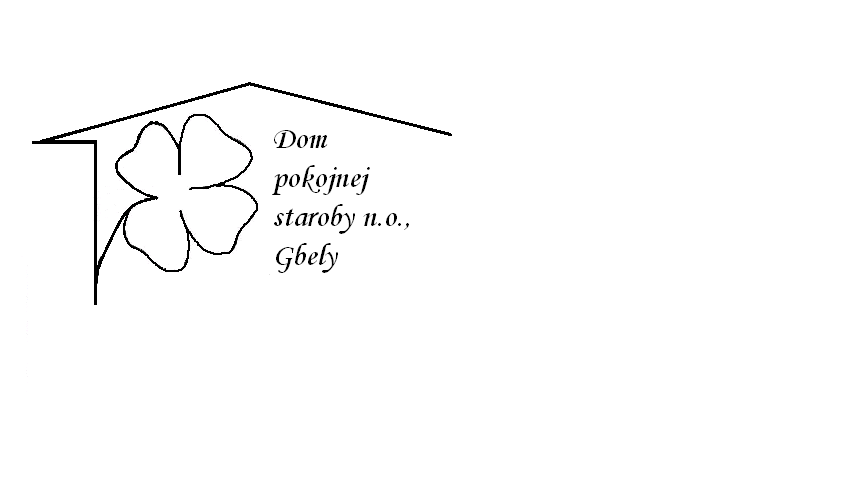 Od 02.08.2021     do 06.08.2021  Pondelok   02.08.:    polievka – Paradajková s drobkami 1, A – Bravčové na rasci, kelový prívarok  1,3,           Utorok      03.08.:     polievka – Karfiolová 1, A – Bravčový prírodný rezeň, varené zemiaky,      šalát 1,Streda      04.08.:    polievka – Údená 1,3A – Cesnaková omáčka, údené stehno varené, knedľa kysnutá                                                   1,3,7Štvrtok       05.08.:   polievka – Vývar 1,A – Kuracie stehno ,dusená ryža 1,         Piatok       06.08.:   polievka – Hrášková 1, A –Oškvarkové pagáčiky ,1,3,7 Kolektív zamestnancov Domu pokojnej staroby n. o., Gbely Vám praje ,,Dobrú chuť!“.Obedy sa prihlasujú do 13. hod.Zmena jedál vyhradená.Alergény:1-obilniny, 2-kôrovce, 3-vajcia, 4-ryby, 5-arašidy, 6-sojové zrná, 7-mlieko, 8-orechy, 9-zeler, 10- horčica, 11-sezamové semená, 12-kysličník siričitý a siričitany